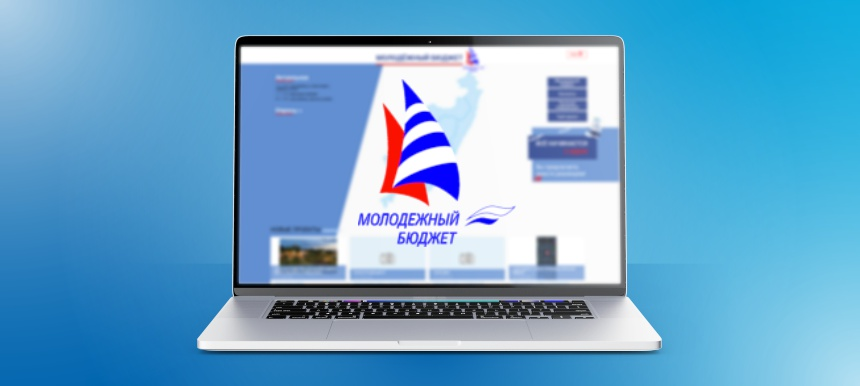      Проект «Молодежный бюджет» – комплекс мероприятий, направленных на выявление и поддержку инициатив молодежи по реализации общественно значимых проектов на территории муниципального образования.Инициаторами проекта могут быть только учащиеся 10-11 классов, достигшие 16 летнего возраста, обучающиеся в муниципальном общеобразовательном учреждении.Возможные темы проектов:- детские и спортивные объекты;- автомобильные дороги и сооружения на них;-объекты культуры;-объекты водоснабжения и водоотведения;- объекты, используемые для проведения общественных и культурно-массовых мероприятий;- объекты уличного освещения;-объекты благоустройства.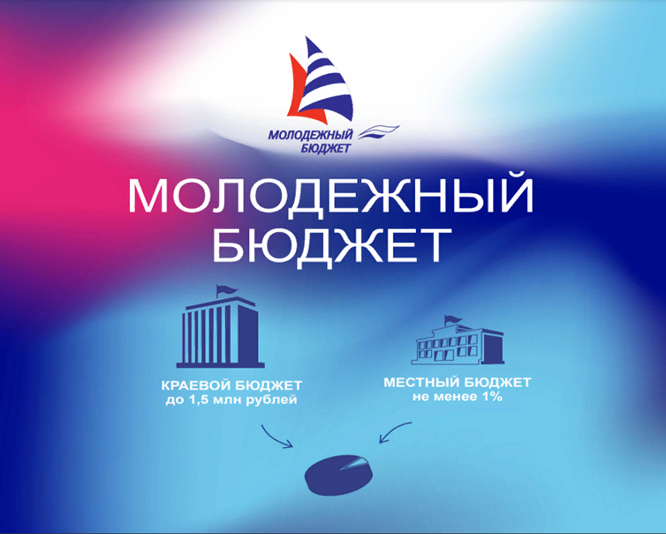 